                          DARŽELIO SENSORINIAME KAMBARYJE- POJŪČIŲ JŪROJE(Projektas finansuojamas iš Europos socialinio fondo )“Šarkiukų” grupės mažieji jau išbandė naująjį darželio sensorinį kambarį, kuris įsikūrė mūsų darželyje, pagal projektą Europos Sąjungos struktūrinių fondų lėšų bendrai finansuojamo projekto Nr. 09.2.1-ESFA-K-728-02-0029 “Payriminio ugdymo turinio diegimas Marijampolės regiono ikimokyklinėse ir priešmokyklinėse ugdymo įstaigose“. Šarkiukų vaikučius sužavėjo permatomi cilindrai su juose raibuliuojančiais, spalvą keičiančiais burbulais, ilgi spalvoti „siūlai”, iš kurių galima pinti kasas arba paprasčiausiai lankstyti, įvairiaspalvės švieselės, šviesos stalas su įvairiais tamsoje šviečiančiais žaisliukais vaikus tiesiog pakerėjo. Šioje multisensorinėje erdvėje vaikai tiesiog pasinėrė į spalvų pasaulį. Pirmiausia vaikučiai apžiūrėjo save bei kitus ir pastebėjo šviečiančias spalvas. Kaip buvo įdomu!  Žaidėme su šviesos stalu, su interaktyviomis grindimis, sukūrėme pasaką pagal and sienos nupieštą vaizdą. Džiaugėmės minkštomis kaladėlėmis, kurios sulimpa. Jomis statėme pilį. Pojūčių kambarys savo šviesomis suteikė vaikučiams daug malonių emocijų. Tai vieta, kur pasaulį aplink save gali pajusti per visus pojūčius. Tai vieta, kur vyksta stebuklai, kur paprasti dalykai būna tokie nepakartojami. Vaikučiams čia labai patiko ir norės dažniau pabūti jame: kas žais, o kas paprasčiausiai pasvajos ir atsipalaiduos. Kambarį vaikučiai praminė “Stebuklų” kambariu!Parengė mokytojos: Lina Seliokienė ir Asta Dembinskienė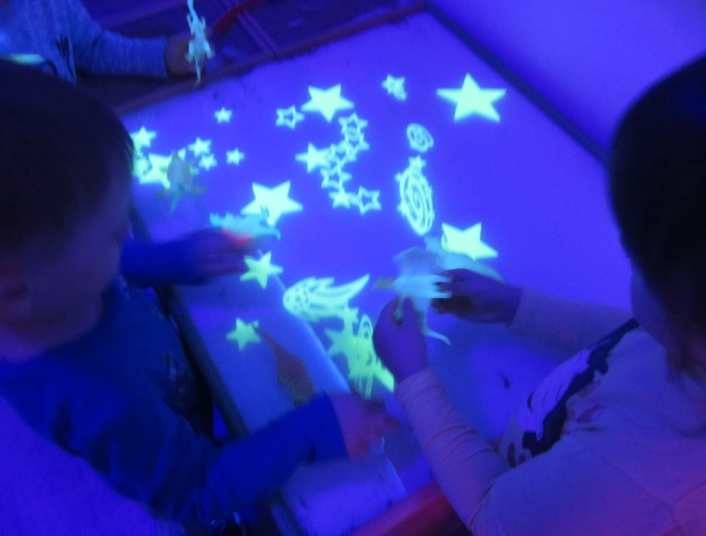 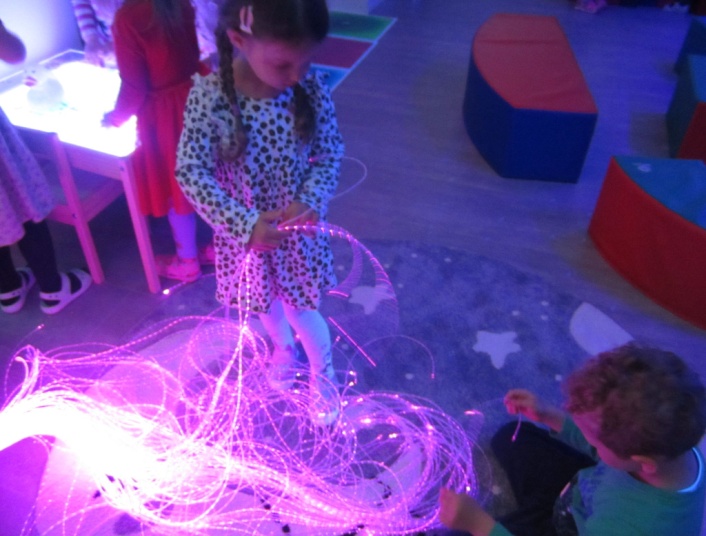 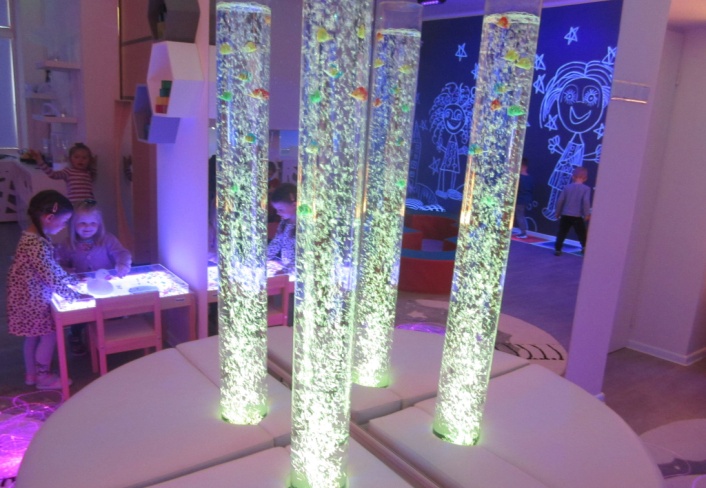 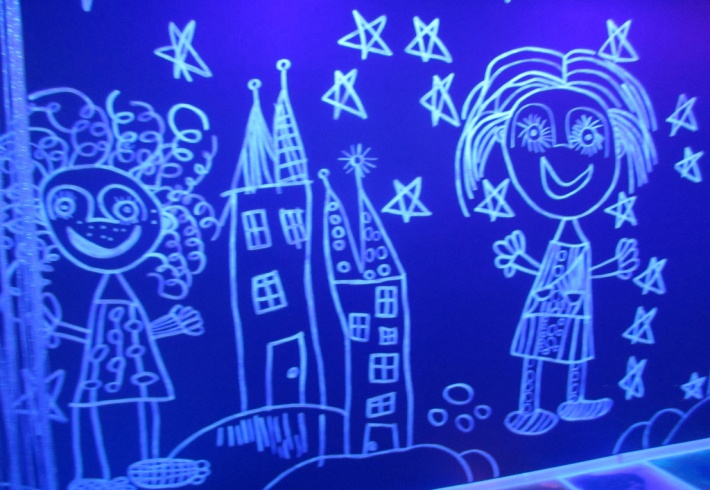 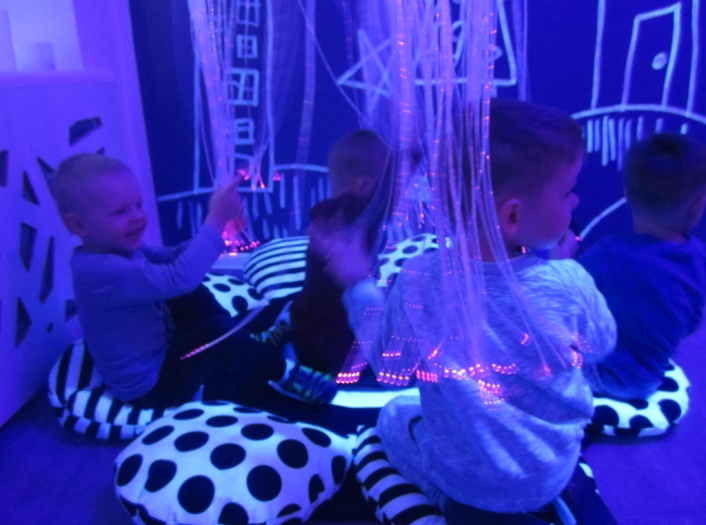 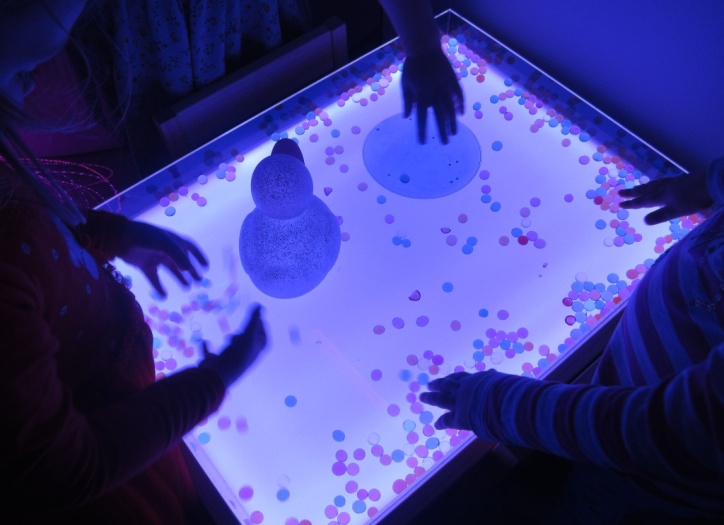 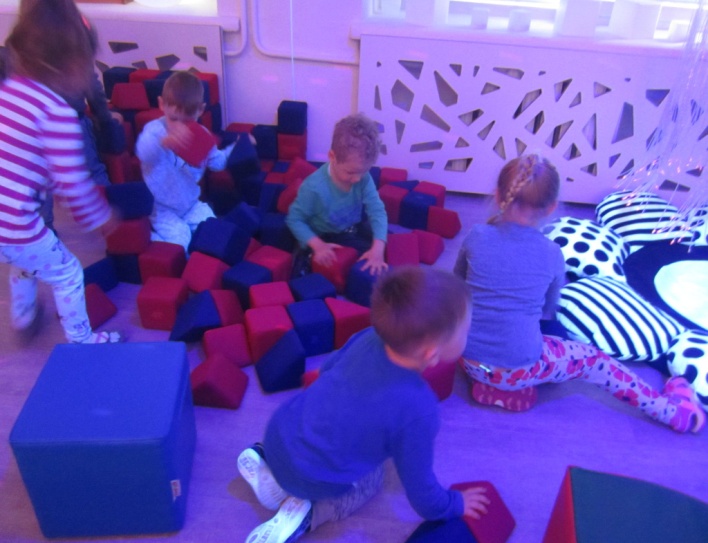 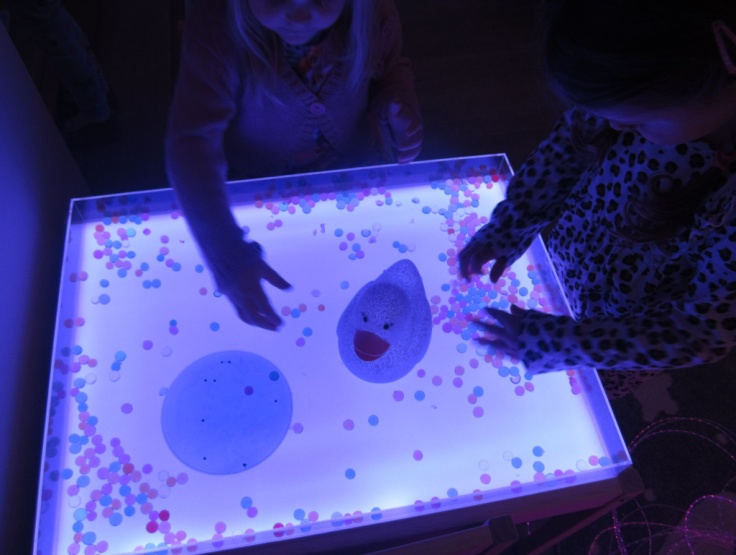 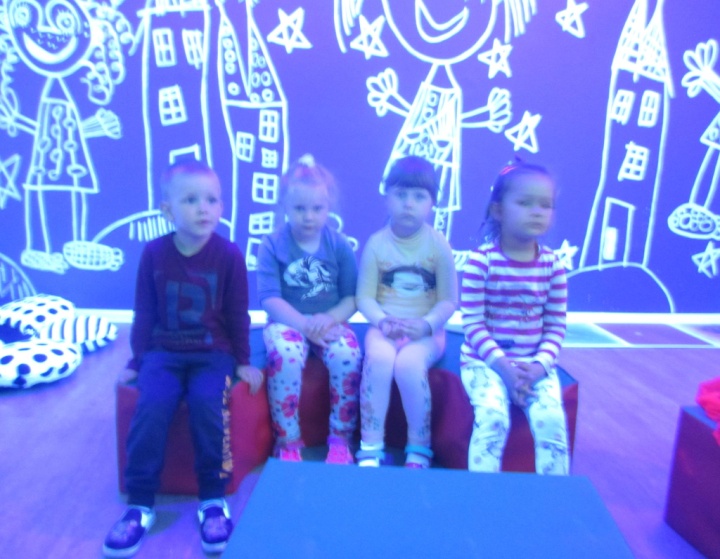 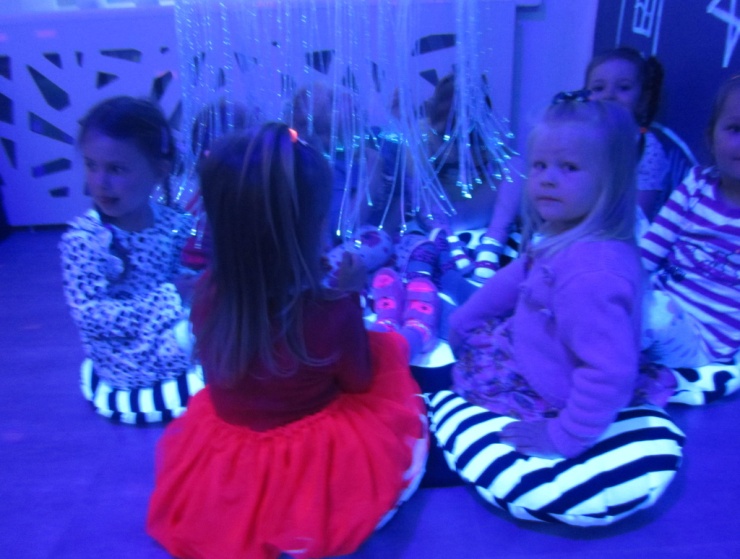 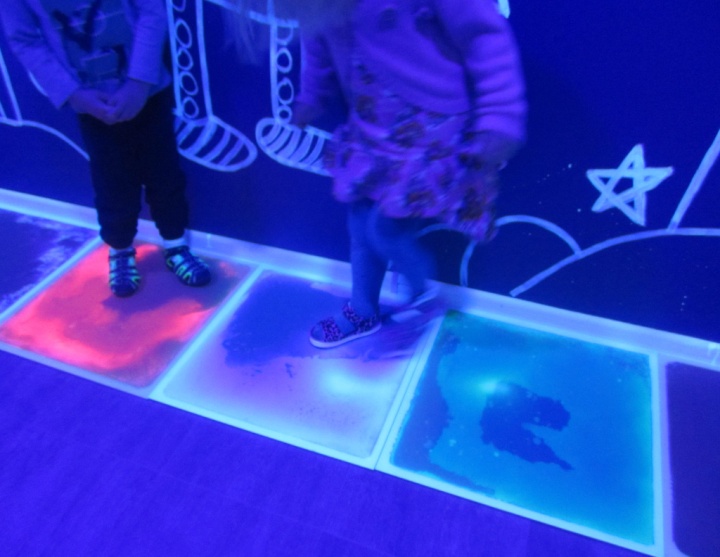 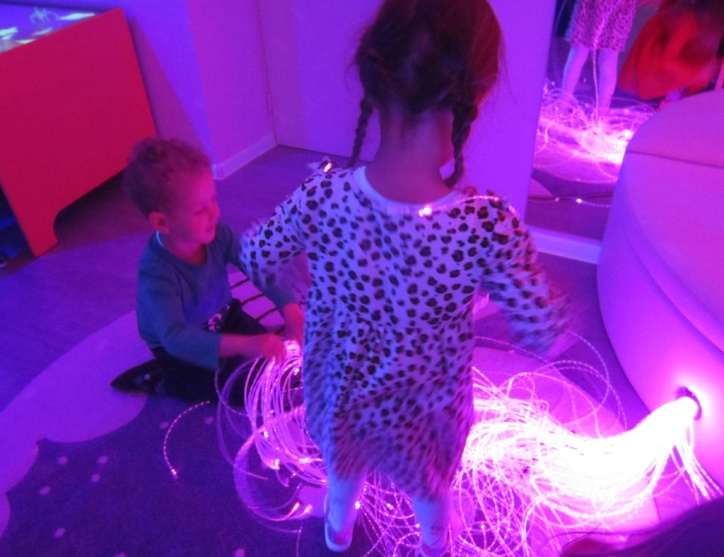 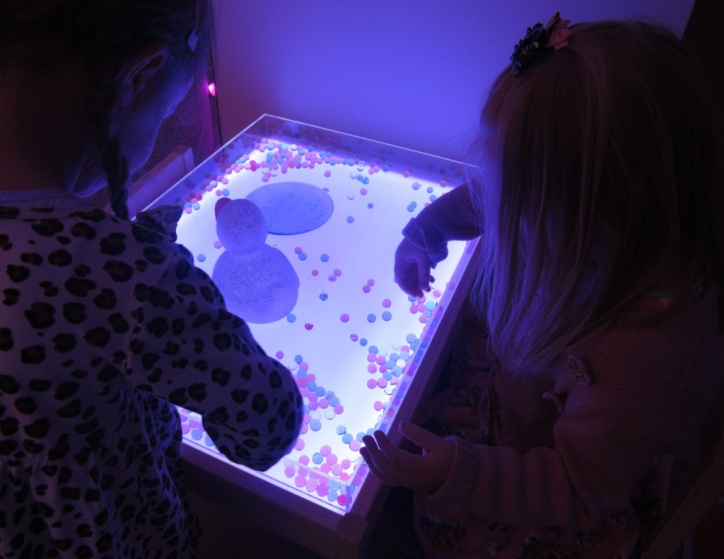 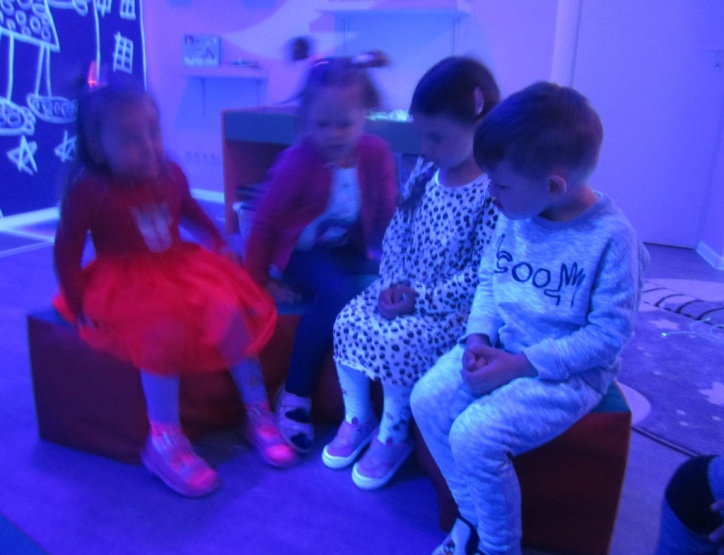 